Verwelkoming Arne VerliefdeVerwelkoming aan Arne Verliefde + voorstelling andere leden van de schoolraadAanpassing verslag vorige vergaderingNiet Arne Verliefde, maar Kurt Laforce zal samen met Maaike De Porre het voorzitterschap van de schoolraad op zich nemen. Dit om zowel een afgevaardigde van de school in Nevele als van Landegem te hebben.School Landegem - directieDe taken als directie bij Philippe op school in Landegem verlopen vlot. Wel veel werk.Cursus directeur volgenSterke begeleiding vanuit het schoolbestuur. Directeur moet 3 beleidsplannen uitwerken (samen met pedagogisch adviseur OVSG). Na overleg met de secretaris werd ervoor gekozen te starten met 2 grote herwerkingen: kwaliteitsbeleid en nascholing.Nascholing was te weinig aanwezig in LandegemOnze kwaliteit als school moet voortdurend gecontroleerd wordenDeze beleidsplannen kaderen in het uitwerken van een visie voor de school. Philippe vindt de uitwerking van bovenstaande beleidsdomeinen erg mager in het huidig schoolwerkplan / pedagogisch project. Er is geen echte visie, terwijl bv. kwaliteit zeer breed is en niet enkel over output mag gaan (welbevinden oud lln., welbevinden lkr., welbevinden schoolbestuur, te weinig info over).Visie tussen de 2 scholen moet hetzelfde blijven. Philippe kan al iets uitwerken maar nog niet definitief. Hij zal afwachten hoe de andere directie zal denken. Hij hoopt hierover zo snel mogelijk samen te kunnen zitten en bespreken. Maar hij beseft dat dit geen gemakkelijke opdracht is voor iemand die nieuw is in de school en in de functie. Visienota’s moeten goedgekeurd worden in de gemeenteraad en klaar zijn tegen begin van schooljaar.Advies schoolraad:Schoolraad ondersteunt de directie(s) in de uitbouw van nieuwe beleidsplannen en wil binnen de vergaderingen tijd maken om hierover te reflecteren.Het is belangrijk dat de visie gedragen wordt door alle geledingen en besproken wordt met bv. teams. De nieuwe directie voor Nevele zal een inloopperiode nodig hebben: team leren kennen, de lopende zaken onder de knie krijgen, bijscholingen volgen, … Het is belangrijk dat de directeur van Landegem alvast kan starten met het uitwerken van bepaalde ideeën om deze daarna te bespreken met zijn collega uit Nevele.Administratie scholen & schatting van urenAdministratie voor beide scholen is in orde. In de school van Nevele heeft dit veel werk met zich meegebracht. Stillaan is alles afgerond. In het programma iOmniwize moeten er wel nog aanpassingen gebeuren door de helpdesk. Er zijn uren godsdienst bijgekomen voor Eva De Vuyst, de SES-lestijden zijn pas bekend sinds  eind oktober. De schatting van beide directies was goed berekend!Alle betalingen werden correct en tijdig uitgevoerd voor de school NeveleKandidaten directie NeveleSchoolraad toont zich bezorgd over een snelle instap van de nieuwe directie, en de communicatie naar de buitenwereld over gemeentelijke beslissing. Vragen geformuleerd vanuit de schoolraad:Welke testen zullen beslissend zijn bij gelijke punten?Heeft een kandidaat een opzeggingstermijn bij vorige werkgever?Overdracht naar nieuwe directie?Wanneer zullen de ouders dit weten? Door wie wordt deze informatie overgebracht?Hoe gaat dit verlopen de komende weken?De psychotechnische proeven zullen uiteindelijk beslissend zijn. Er zal nog een reflectie plaatsvinden m.b.t. de technische proeven, deze testen worden besproken met een eventuele kandidaat.Een mogelijke kandidaat uit het onderwijs zal normaal geen opzeggingstermijn hebben. Hij/ zij zal een TAO (= tijdelijke andere opdracht) krijgen, net zoals Kathy. Kathy is aangesteld t.e.m. 31/12. Het contract van de nieuwe directie zou normaal ingaan vanaf 1/01/2017.Kathy zal al het mogelijke doen om tot een goede overdracht te komen. Bijvoorbeeld samenzitten in de kerstvakantie. De weken voor de vakantie zijn wel zeer druk en hectisch (voorbereidingen kerstmarkt, rapporten, …). Kathy zal waar nodig haar hulp aanbieden; de keuze hangt dan verder af van de kandidaat.De ouders zullen op de hoogte gesteld worden door Kathy voor de kerstvakantie via een Gimme bericht. De secretaris zal haar de informatie bezorgen én deze informatie zal Kathy dan overbrengen naar de ouders.Bedanking voor Kathy Wij willen onze dankbaarheid uitdrukken naar Kathy toe. Zij heeft de voorbije jaren heel wat werk verzet! Zij is in deze functie als waarnemend directeur gevallen en heeft dit tot een uitstekend einde gebracht. We mogen dit als school, als collega’s en vanuit het team nooit vergeten!!Advies schoolraad:Het functioneren van de nieuwe directie mogen we niet vergelijken met het werk van Kathy. Ieder persoon heeft zijn/ haar kwaliteiten. Iedereen is sowieso anders. Er zal een nieuwe wind waaien en dit is goed.We moeten positief ingesteld zijn als team en kansen geven aan de nieuwe directie. Dit zal niet gemakkelijk zijn om op een andere school direct te rollen.Pestbeleidsplan:Leden van de schoolraad hebben voor de vergadering de kans gehad het beleidsplan van de Gemeenteschool Landegem door te nemen. Het plan van de Gemeenteschool Nevele is quasi gelijkaardig, met hier en daar een paar specifieke accenten. Philippe presenteert het schema van aanpak en toont hoe het pestactieplan een praktische invulling krijgt. Plannen worden besproken en er wordt gekeken hoe hiermee concreet aan de slag gegaan wordt / hoe hierover gecommuniceerd wordt.Landegem:Het pestbeleidsplan wordt uitgehangen in de klassen aan de ramen. Het plan zal ook vermeld worden in de nieuwsbrief.Vorig schooljaar was er een groot pestprobleem. Dit willen we in de toekomst vermijden. We willen preventief te werk gaan. Dit plan is ter bescherming van de leerlingen maar ook van de leerkrachten. Dit wordt voorgesteld in de klassen (zeker in de hogere graad).Belangrijk om te communiceren met ouders en ouders tips mee te geven. Hoe kan ik merken dat mijn kind gepest wordt? Sommige kinderen geven hun ouders snel signalen; anderen zullen thuis niets zeggen.Er kunnen nota’s in de agenda geschreven worden bij de pester, dit geeft ook een signaal naar de ouders van de pester.Opmerking: inhoudstabel moet nog aangepast wordenNevele:Het pestbeleidsplan zal ook voorgesteld worden in de klassen. We doen dit nu al in klassen waar daar nood voor is. Nadruk ligt ook hier op preventie en op het positieve verhaal. Kathy benadrukt dat het pestbeleid niet werkt rond pesten, maar rond het tonen van sociale vaardigheden. We doen elk jaar een toneel rond pesten, spel sociale vaardigheden, geen anti-pestweek maar een complimentenweek. Advies van de schoolraad:We vinden het zinvol dat het pestbeleidsplan op de website wordt gezet. Maar als we het volledige Word document erop zetten, zullen er niet veel ouders zijn die dit zullen lezen. Mogelijkheid bekijken om een aantal hot items of het stappenplan eruit halen en dit onder een menu pestbeleid plaatsen? We bekijken nog verder wat de mogelijkheden zijn bij de nieuwe website.De fases zullen in beide scholen nog op elkaar afgestemd worden. Dit is nog niet volledig gebeurd. Voor beide vestigingen moet het plan nog verfijnd worden.Onze bezorgdheid is of alle leerkrachten in staat zijn om dit pestbeleidsplan te hanteren en na te leven?Op het moment dat er zich problemen voordoen is specifieke klasgroepen gaan de  zorgcoördinator en de directie leerkracht mee ondersteunen en begeleiden.Het is belangrijk dat ook naar ouders goed gecommuniceerd wordt over alle positieve verhalen en het werken rond sociale vaardigheden. Het attituderapport vinden we als schoolraad fantastisch! Beschrijft niet enkel de behaalde punten op school, maar geeft een kijk op de houding en de sociale vaardigheden van de leerlingen. Daarom wordt het bewust ook niet meegegeven met het klassieke rapport. Het mag als een groeirapport beschouwd worden over de 6 jaren heen.InfrastructuurTemperatuursprobleem klassen die grenzen aan de serre in LandegemGemeente voorziet in preventieve maatregel: tweemaal per jaar de serre in Landegem te witten, wat de weerkaatsing van het zonlicht zou bevorderen  gemeente zou met een hoogtewerker komen en dit verven.Schoolraad beschouwt dit als een goede tussenoplossing, al is het noodzakelijk om ook een structurele oplossing te vinden.Zandbak is in orde in Nevele.In Landegem zouden we voor de school en de kinderopvang graag een speeltuig aankopen. Regio Meetjesland zou ons project willen financieren. Het natuurlijke belevingspad wordt in natuurlijke materialen uitgevoerd. Een voorwaarde is dat het speeltuig ernaast ook van hout is én duurzaam moet zijn. Gemeente/ oudercomitéGemeente hanteert de princiepsbeslissing dat een speeltoestel duurzaam is (in de betekenis van lang meegaan en geen onderhoud). Het speeltoestel hoeft dus niet zozeer van hout te zijn.Voor het oudercomité Landegem heeft duurzaamheid ook een ecologische lading én voor de gemeente ook een financiële component (houten speeltoestel/ natuur)Oudercomité kan tot maximaal 5.000 EUR bijdragen, gemeente zou de rest betalenHet gemeentelijke deel van het budget kan verschoven worden naar het volgend jaar kalenderjaareen speeltoestel is liefst in hout uitgevoerd om het te kunnen integreren in het natuurbelevingsgedeelte dat met Regio Meetjesland ontwikkeld wordtAdvies:Schoolraad adviseert OC en schoolbestuur om de keuze van een speeltuig te maken vanuit een  totaalvisie. Onze school kiest er binnen het pedagogische project duidelijk voor om een gezonde, milieuvriendelijke en veilige school te zijn. Het investeren in duurzaam en ecologisch verantwoord materiaal is een essentiële uitwerking van dit principe. De conceptuele uitwerking van de speelplaatsvernieuwing binnen de school van Landegem zorgt ervoor dat kinderen meer kansen krijgen om te bewegen en de wereld rond zich te ontdekken. Bovendien bevestigen contacten bij een andere gemeentelijke overheid, dat voor gelijkaardige speelpleinprojecten de duurzaamheid en de onderhoudsvriendelijkheid van de houten speeltuigoplossingen op het zelfde niveau liggen als voor toestellen uitgevoerd in niet-natuurlijke materialen. De schoolraad wijst er wel op dat in de keuze voor een houten toestel, de gangbare kwaliteits- en duurzaamheidslabels (FSC, etc.) aangehouden wordt.Nieuwe websiteDe directie heeft 3 prijsoffertes opgevraagd. Motivatie voor bestaande leverancier van de website.We zouden 1 nieuwe website maken maar met in het menu  2 verschillende menu’s voor Nevele en Landegem.Voordat gestart wordt met de effectieve ontwikkeling is het belangrijk om stil te staan bij o.a. volgende vragen:Wat hebben we allemaal nodig?Welke doelgroepen moeten informatie vinden op de website?Welke lay-out vinden we aantrekkelijk, en wat vinden we niet mooi?Hoe moeten bepaalde functionaliteiten ingevuld worden?…Logo GBSEnkele voorstellen werden getoond en bekeken.BrainstormingOntwerp wordt op gemengde reacties onthaald. Schoolraad vindt het belangrijk dat een nieuw logo een bepaalde visie uitstraalt en een verhaal vertelt, en dus ontspruit vanuit de op te stellen visienota.Er blijven zich nog een aantal vragen manifesteren:Logo beide scholen gelijklopend – kleur van de gemeente? Of toch iets feller?Of jongen of meisje? Of beide samen. Kinderlijk kindje? Nee, eigenlijk mag het niet te kinderlijk zijn.Rechthoek of cirkel? Ronde vorm voor ons logo vinden we beter dan een vierkant.Waarom geen potloden in het logo?Eventueel een vraag naar de ouders toe: “Wie wilt eens een logo ontwerpen”?Ofwel de vraag stellen in de klassen naar de leerlingen zelf? Hoe zie jij je school? Korte tekeningen en deze misschien samenbrengen?Ontwerp zal nog verder besproken worden en kan eventueel meegenomen worden met het ontwerp van de nieuwe website.Enkele leden van de schoolraad zullen samen met Philippe en Nina nadenken over de verdere ontwikkeling van de website.VariaVraag rond kath. Godsd. (zie vorig verslag): De betrokken leerkracht werd hierover aangesprokenPhilippe heeft zelf Mevr. Tonnard, onderwijsinspectrice, ingelicht over deze situatie. Dit werd besproken samen met de leerkracht en zal bekeken worden over 3 jaren.Wat hebben we al aangepast samen met de leerkracht.We zullen kopieën nemen vanaf nu, we zullen niet meer met een boek werken.Films mogen bekeken worden maar moeten uiteraard met de lessen te maken hebben. Dit was in het jaar dat meester Geert veel afwezig was geweest (3 à 4 maanden) Deze klassen hebben toen vaak samengezeten bij de leerkracht.De toetsen zullen overlopen worden.Facebookgebruik: collega’s werken vaak via facebook, sturen dan gegevens door. Dit mag niet meer openstaan. De leerlingen herkennen dit en staan er niet bij stil dat dit voor een bepaald doel zou zijn dus dan beter deze werkbladen via Word gebruiken.Bezoek via Tonnard gekregen en alles is in orde, dit wordt gewoon verder opgevolgd.Volgende schoolraad:Datum: woe 29 maart om 20u Nevele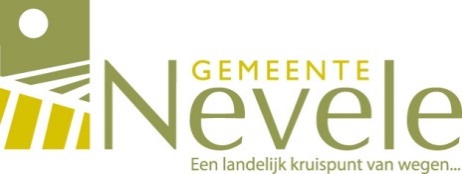 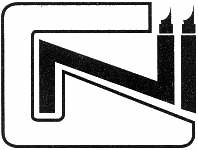 Verslag vergadering schoolraad7 december 2016Verslag vergadering schoolraad7 december 2016Aanwezig:Aanwezig:Ouderraad: Maaike De Porre, Els Tijtgat, Kurt LaforcePedagogische raad: Ann De Buck, Karien Devriese, Annelore De WaeleDirectie: Kathy Dhondt, Philippe SoensLokale gemeenschap: Katrien Van De Velde, Arne VerliefdeSchoolbestuur: Ann LambrechtSecretaris: Ninna Steyaert Ouderraad: Maaike De Porre, Els Tijtgat, Kurt LaforcePedagogische raad: Ann De Buck, Karien Devriese, Annelore De WaeleDirectie: Kathy Dhondt, Philippe SoensLokale gemeenschap: Katrien Van De Velde, Arne VerliefdeSchoolbestuur: Ann LambrechtSecretaris: Ninna Steyaert Verontschuldigd:Verontschuldigd:Wim VerstraeteWim Verstraete